AGS Fall Conference 2014 Application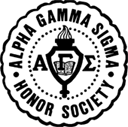 Lancer ID Number: __________________________________Semesters in AGS:  __________________________________Committee: __________________________________________During my time as a PCC Lancer, I have been a member of the following clubs/ societies:  ______________________________________________________________________________________________________________________________________________________________________________________________________.I am an Alpha because, ______________________________________________________________________________________________________________________________________________________________________________________________________.In the current/past semesters, I contributed to AGS by:______________________________________________________________________________________________________________________________________________________________________________________________________.During my time as an AGS member, I have attended the following Conferences/ Conventions:  ___________________________________________________________________________________________________________________________________. I would like to attend our Fall Conference because, __________________________________________________________________________________________________________________________________________________________________________________________________________________________________________________________________________________________________________________________________________. 